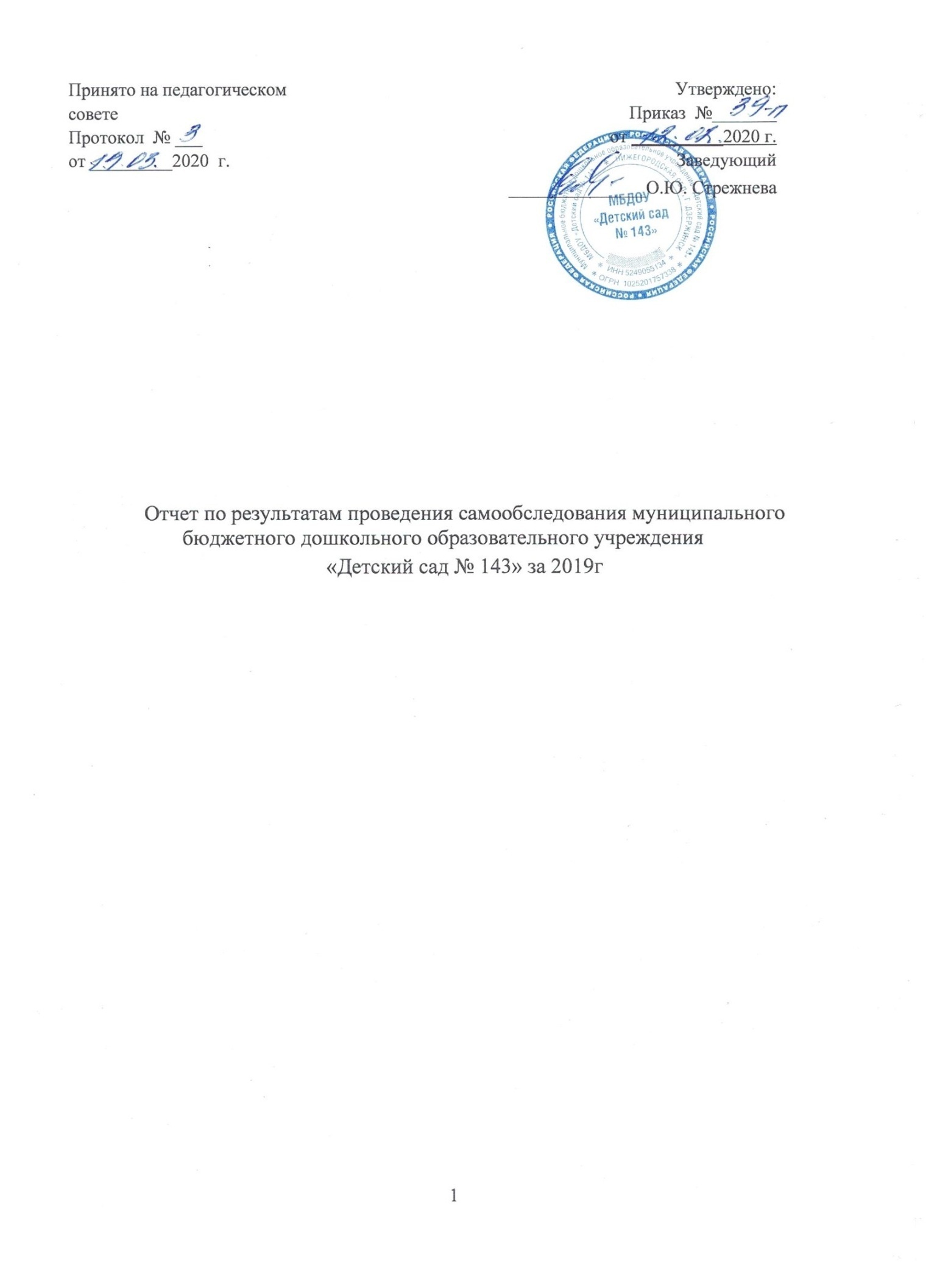 Отчет по результатам проведения самообследования муниципального бюджетного дошкольного образовательного учреждения«Детский сад № 143» за 2019гСамообследование проводилось в соответствии с требованиями приказов Министерства образования и науки РФ «Об утверждении Порядка проведения самообследования образовательной организацией» от 14 июня 2013г. № 462; «Об утверждении показателей деятельности образовательной организации, подлежащей самообследованию» от 10 декабря 2013г. № 1324; «О внесении изменений в Порядок проведения самообследования образовательной организации, утвержденный приказом Министерства образования и науки Российской Федерации от 14.06.2013 № 462» от 14.12.2017 № 1218, Положением о проведении самообследования от 31.08.2017, приказом МБДОУ «Детский сад № 143» от 27.01.2020 № 38-п «О проведении процедуры самообследования по итогам работы ДОО в 2019 году». Самообследование состоит из  аналитической части и показателей деятельности дошкольной образовательной организации (далее - ДОО) .АНАЛИТИЧЕСКАЯ ЧАСТЬ 1.1. Оценка образовательной деятельности Режим работы МБДОУ «Детский сад № 143» и длительность пребывания в нём воспитанников определяется Уставом МБДОУ «Детский сад № 143» функционирует в режиме 5-дневной рабочей недели. Нерабочие дни - суббота, воскресенье, праздничные дни. Группы функционируют в режиме 12 - часового пребывания (4 группы) и 10,5 часового пребывания (3 групп).  Проектная мощность здания рассчитана на 156 мест.  На 31.12.2019 г. ДОО посещает 131 ребенок.  Функционируют 7 групп для детей в возрасте с 1,5 до 7 лет.  Из них: группа раннего возраста - 8 чел, первая младшая группа №1 –13 чел., первая младшая группа №2 – 8 чел.,  вторая младшая группа– 30 чел., средняя группа - 23 чел.,    старшая группа - 26 чел.     подготовительная к школе группа - 23 чел. Эл.почта: ds143@uddudzr.ruОфициальный сайт: http://143dzn.dounn.ruОбразовательная деятельность в Учреждении  в 2019 году осуществлялась в соответствии со следующими нормативно – правовыми документами: Федеральные документы 	Законом Российской Федерации от 29.12.2012 г. № 273 «Об образовании в Российской Федерации»;   	Постановлением Главного государственного санитарного врача РФ от 15.05.2013 г. № 26 «Об утверждении СанПиН 2.4.1.3049-13 «Санитарноэпидемиологические требования к устройству, содержанию и организации режима работы дошкольных образовательных организаций»;   	Приказом министерства образования и науки Российской Федерации от 30.08.2013 № 1014 (ред. от 21.01.2019 № 32) «Об утверждении Порядка организации и осуществления образовательной деятельности по основным общеобразовательным программам - образовательным программам дошкольного образования»;   	Приказом министерства образования и науки Российской Федерации от 17.10.2013 № 1155 "Об утверждении федерального государственного образовательного стандарта дошкольного  образования";  	Федеральным 	законом 	от 	21.12.1994 	№ 	69-ФЗ 	"О пожарной безопасности";   	Приказом Министерства образования и Науки Российской Федерации от 08.04.2014 N 293(ред. от 21.01.2019 № 33)   "Об утверждении Порядка приема на обучение по образовательным программам дошкольного образования";   	Приказом Министерства образования и науки Российской Федерации от 28 декабря 2015 г. № 1527 (ред. от 21.01.2019 № 30)  «Об утверждении порядка и условий осуществления перевода обучающихся из одной организации, осуществляющей образовательную деятельность по образовательным программам дошкольного образования, в другие организации,  осуществляющие образовательную деятельность  по образовательным программам соответствующих уровня и направленности». Документами  ДОО: 	Лицензия на образовательную деятельность - № 198 от 23.10.2017 г 52 ЛО1 № 0004385Устав МБДОУ «Детский сад № 143» утвержден постановлением администрации города Дзержинска  от 11.12.2015 г. № 4134, постановлением администрации 08.06.2017 № 1914 внесены изменения в Устав.  Локальные нормативные акты: -	Правила приема граждан на обучение по образовательной программе;  -	Порядок оформления возникновения и прекращения отношений;  -	Порядок и основание перевода, отчисления воспитанников; -	Порядок и условия осуществления перевода обучающихся (воспитанников) из одной образовательной дошкольной образовательной организации в другие;  -	Правила внутреннего распорядка обучающихся;  -	Положение о режиме занятий воспитанников;  -	Положение о языке (языках) образования;  -	Положение о Комиссии по урегулированию споров между участниками образовательных отношений;  -	Положение об организации питания воспитанников.  В 2019 году проводилась работа  по реализации основной образовательной программы дошкольного образования (далее – ООП ДО). Программа разработана с учётом примерной основной образовательной программы дошкольного образования (одобрена решением федерального учебно-методического объединения по образованию от 20.05.2015 г. № 2/15) и основной образовательной программой дошкольного образования «Детство» (под редакцией Т.И. Бабаева, А.Г. Гогоберидзе,  О.В. Солнцева и др.- Спб.: ООО «ИЗДАТЕЛЬСТВО «ДЕТСТВО – ПРЕСС», 2016 г.). Содержание программы соответствует ФГОС ДО, а также основным положениям возрастной психологии и дошкольной педагогики, выстроено с учетом принципа комплексно-тематического планирования образовательного процесса и принципа интеграции образовательных областей:  •	социально-коммуникативное развитие;  •	познавательное развитие;   •	речевое развитие;  •	художественно-эстетическое развитие;  •	физическое развитие.  В части образовательной программы, формируемой участниками образовательных отношений МБДОУ «Детский сад № 143» реализует парциальную программу: социально- коммуникативного развития Р.Б. Стеркиной, Н.Н. Авдеевой, О.Л. Князевой Основы безопасности детей дошкольного возраста.Образовательная деятельность ведётся на русском языке, в очной форме, нормативный срок обучения 5 лет.   Содержание программ предусматривает решение программных образовательных задач как в совместной деятельности взрослого и детей, так и в самостоятельной деятельности детей, не только в рамках непосредственно образовательной деятельности, но и при проведении режимных моментов в соответствии со спецификой дошкольного образования, реализуется двигательный режим и система оздоровительных мероприятий. Обучение воспитанников строилось на основании Договора «Об образовании по образовательным программам дошкольного образования» с родителями (законными представителями) обучающихся. Численность заключенных договоров в отчетном периоде составила 25 штук. Отчислено из Учреждения за 2019 год 27 воспитанников (из них 22 выпускника). В детском саду сложилась определенная система сетевого взаимодействия образовательных учреждений в условиях введения ФГОС дошкольного образования. МБДОУ ежегодно заключает договор о сотрудничестве с учреждениями: МБОУ СОШ №33Целью сотрудничества сторон являются:  -подготовка детей и родителей к школе;  -создание благоприятных условий для быстрой адаптации будущего школьника.   Формы 	взаимодействия: 	экскурсии, 	совместные 	педагогические мероприятия, родительские собрания, встречи учеников начальной школы и дошкольников.  Эколого-биологический центр Участие в конкурсах-выставках, ресурсном центре МБУ ДО «ДМШ №3 им. Н.К. Гусельникова»Цель взаимодействия – это обеспечение образовательного и воспитательного процесса информационными ресурсами по развитию дошкольников, по воспитанию у детей интереса и приобщению их  к музыке, а так же  развития нравственных качеств личности.  МБУ «Центральная библиотечная система» Участие в городской акции «Единый день чтения», творческих конкурсах ГБУЗ НО «Детская поликлиника № 10»  Обеспечивает сохранение и укрепление здоровья детей, профилактику заболеваний.   Целью взаимодействия с поликлиникой является  -обеспечение прав детей на охрану здоровья в порядке, установленном законодательством РФ. Средствами обеспечения преемственности являются профилактические, оздоровительные меры, включающие в себя вакцинопрофилактику плановую и по эпидемическим показаниям, лечебно-оздоровительную работу, диспансерное наблюдение, профилактические осмотры, в том числе лабораторную диагностику.  Данное сетевое взаимодействие позволяет эффективно внедрять ФГОС дошкольного образования и повышать его качество.  Результат: удовлетворение образовательных потребностей родителей (законных представителей) обучающихся в области речевого и художественно – эстетического развития детей.   Обеспечение доступности и открытости информации о деятельности ДОО Информирование о деятельности ДОО в 2019 году осуществлялось  через официальный сайт ДОО, информационные стенды.   По результатам проверки ДОО к новому 2019 – 2020 учебному году от  06.09.2019 г., комиссия составила акт и сделала вывод: МБДОУ «Детский сад № 143»  к новому учебному году готов. 	Вывод: МБДОУ «Детский сад № 143» зарегистрировано и функционирует в соответствии с нормативными документами в сфере образования Российской Федерации. Образовательная деятельность в ДОУ организована в соответствии с основными направлениями социально – экономического развития Российской Федерации, государственной политикой в сфере образования. 1.2. Оценка системы управления организации.Коллегиальными органами управления ДОУ являются: Общее собрание, Педагогический совет.  Общее руководство Учреждения осуществляет Общее собрание, в состав которого входят с правом решающего голоса все сотрудники МБДОУ «Детский сад № 143». В 2019 году прошли 2 Общих собрания по темам: Коррупционные правонарушения в муниципальных учреждениях;  Культура безопасности («Охрана жизни и здоровья детей», «Охрана труда и техники безопасности», «Противопожарная безопасность») Управление педагогической деятельностью осуществляет Педагогический совет, в состав которого входят все педагогические работники.  В 2019 году проведено 4 педагогических советов по темам: Педагогический совет № 1  Тема «Основные направления работы МБДОУ»Педагогический совет № 2 Тема: «Оптимизация работы, направленной на обеспечение физического и психического здоровья личности ребёнка, его потребности в двигательной активности, формирование привычек к здоровому образу жизни».Педагогический совет № 3 Тема: «Повышение уровня профессиональной компетенции педагогов по обновлению и реализации образовательной области «Познавательное развитие» в условиях реализации ФГОС ДО».Педагогический совет № 4Тема: «Итоги работы за учебный год и перспективы на будущее»».Представительным органом родительской общественности дошкольного учреждения является Совет родителей, который защищает законные права и интересы воспитанников, оказывает содействие в совершенствовании условий для осуществления образовательного процесса, охрана жизни и здоровья воспитанников, участвует в организации и проведении мероприятий.  В 2019 году проведено 2 заседания Совета родителей: Коррупционные правонарушения в государственных и муниципальных учреждениях;  Организации питания в ДОО (приготовление блюд, подача блюд, соблюдение допустимой температуры блюд при доставке в группы и подаче каждому ребёнку) Решение Совета родителей носили рекомендательный характер для всех родителей Учреждения.  Структура, порядок формирования, срок полномочий и компетенция органов управления МБДОУ «Детский сад № 143», принятия ими решений установлены Уставом в соответствии с законодательством Российской Федерации.   Действующая система управления позволяет оптимизировать управление, включить в пространство управленческой деятельности педагогов, работников и родителей (законных представителей). Система управления обеспечивает оптимальное сочетание традиционных и современных тенденций.  В 2019 году проведено 3 заседания первичной ячейки профсоюзной организации МБДОУ «Детский сад № 143»Рассмотрение ходатайств для награждения членов Профсоюза Почетными грамотамик юбилейным, праздничным и знаменательным датам.Ознакомление и утверждение коллективного договораВнесение изменений в коллективный договор в соответствии с Трудовым кодексом Российской ФедерацииВывод: Структура и механизм управления Учреждения определяют стабильное функционирование. Демократизация системы управления способствует развитию инициативы участников образовательного процесса (педагогов, родителей (законных представителей), воспитанников). 1.3.	Оценка содержания и качества подготовки воспитанниковВ целях качественной реализации содержания ООП ДО в 2019 году велась целенаправленная работа по освоению содержания образовательных областей: социально-коммуникативного, познавательного, речевого, физического, художественно-эстетического развития. Доля фактического количества проведенных занятий в общем количестве занятий, предусмотренных рабочими программами и разработанными в соответствии с методическими пособиями перспективными планами по разделам образовательных областей и календарным учебным графиком в рамках реализации действующей образовательной программы дошкольного образования составила 100%. Таким образом, образовательная программа дошкольного образования, реализуемые в нашем учреждении, выполнены в полном объёме.Календарное планирование осуществлялось в соответствии с утвержденным шаблоном, в котором отражается образовательная деятельность, в том числе в режимных моментах, создание РППС, поддержка индивидуальности ребенка, взаимодействие с родителями (законными представителями).  Оценка содержания образования проводилась в ходе анализа воспитательно - образовательной работы путем изучения:•	состояния и оснащения педагогического процесса по всем разделам;•	организации открытых просмотров занятий, режимных моментов, прогулок, игр, совместной деятельности, праздников и развлечений;•	наблюдения за самостоятельной деятельностью детей;Освоение Программы не сопровождалось проведением промежуточных аттестаций и итоговой аттестации обучающихся.  Реализация Программы предполагает оценку индивидуального развития детей. Данная оценка проводилась педагогическими работниками (воспитателями, музыкальным руководителем, инструктором по физической культуре) в рамках педагогической диагностики (оценки индивидуального развития дошкольников, лежащей в основе дальнейшего планирования образовательной деятельности). Педагогическая диагностика проводилась в ходе наблюдений за деятельностью детей в спонтанной и специально-организованной деятельности. Результаты наблюдения воспитатели получали в естественной среде (в игровых ситуациях, в ходе режимных моментов, на занятиях).  Результаты наблюдений отражались в «Картах индивидуального развития ребенка».   Для детей, не освоивших программу, составлялся индивидуальный образовательный маршрут. При реализации ООП ДО проводится оценка индивидуального развития детей. Такая оценка проводится воспитателем, музыкальным руководителем под руководством старшего воспитателя в рамках педагогической диагностики. Результаты педагогической диагностики используются для решения следующих образовательных задач:- определить степень освоения ребенком образовательной программы дошкольного образования, влияние образовательного процесса, организуемого в дошкольном учреждении, на развитие ребенка; - выявить индивидуальные особенности развития каждого ребенка и разработать индивидуальный маршрут образовательной работы для максимального раскрытия потенциала детской личности.Оценка результатов освоения Программы проводится педагогами (воспитателями, музыкальным руководителем) 1 раз в год: ежегодно в конце учебного года  (3-4 неделя мая). В случае если ребёнок поступает в ДОУ и педагогический мониторинг на него не проводился (в мае), педагогами по истечении 2-х месяцев проводится педагогическая диагностика по «Карте оценки индивидуального развития ребёнка» (по показателям предыдущего возраста).В течение 2019 г. в ДОО  педагогическим и руководящим коллективом велась работа по реализации основной образовательной программы дошкольного образования (далее - ООП ДО) МБДОУ «Детский сад № 143», разработанной в соответствии с ФГОС ДО и с учетом примерной ООП ДО. Проводилось обновление и пополнение учебно –методического комплекса на общую сумму 8710,00 рублей. Характеристика контингента воспитанников Медицинская деятельность осуществляется на основании договора о сотрудничестве с ГБУЗ НО «Городская детская поликлиника № 10 г. Дзержинска» (договор от 01.01.2019г), заключается на каждый год.В ДОО имеется медицинский блок, который включает в себя медицинский кабинет, прививочный кабинет. Медицинский блок оснащен оборудованием, которое позволяет качественно осуществлять медицинское сопровождение каждого ребенка, проводить контроль за состоянием его здоровья и физическим развитием.  Медицинское обслуживание детей осуществляется медицинской сестрой, которая проводит осмотры, профилактические мероприятия, ведет наблюдения за воспитанниками. Медицинские осмотры узких специалистов детской поликлиники детей проводятся 1 раз в год.  В ДОУ медицинской сестрой проводятся плановые мероприятия: R- Манту – 2 раза в год; плановые прививки в соответствии с прививочным календарем;профилактические прививки. Каждый работник имеет личную медицинскую книжку. Весь персонал проходит периодические медицинские осмотры (1 раз в год). Аттестацию на знание Санитарно-эпидемиологических требований к устройству, содержанию и организации режима работы в дошкольных организациях сотрудники проходят не реже 1 раза в 2 года. Педагоги прошли обучение по оказанию первой доврачебной помощи. Характеристика воспитанников по группам здоровья Количество дней, пропущенных по болезни на одного ребенка (дето/дни) Число случаев заболеваний детейВ ДОУ применяются здоровьесберегающие технологии:  -технологии сохранения и стимулирования здоровья.  -технологии обучения здоровому образу жизни.   -технологии здоровьесбережения и здоровьеобогащения педагогов.  -технологии  пропаганды здорового образа жизни.   В течение учебного года физкультурно-оздоровительная работа велась по основной общеобразовательной программе дошкольного образования.   В дошкольном  учреждении физкультурно-оздоровительная работа ведется в двух направлениях: профилактическое, оздоровительное.  Профилактическое направление (витаминизация третьего блюда,  соблюдение благоприятного микроклимата, закаливание, профилактика нарушений опорно-двигательного аппарата) способствует укреплению здоровья детей повышению иммунитета, профилактике простудных заболеваний.   Оздоровительное направление (физкультурные праздники, занятия на воздухе, спортивные досуги) способствует активизации двигательной деятельности, развитию физических качеств, укреплению мышечного тонуса, что оказывает положительное влияние не только на эмоциональное, но и познавательное развитие ребенка, и качественную подготовку  его к школе.   Система физического воспитания дает свои положительные результаты:   -пополняется предметно-развивающая среда  для двигательной деятельности детей, создаются  соответствующие условия, как в помещении, так и на участке;  -повышается качество физического воспитания и  уровень физической подготовленности детей к школе;  - растет заинтересованность дошкольного учреждения во взаимодействии с семьями воспитанников по вопросам физкультурно-оздоровительной работыВ 2019 учебном году воспитанники ДОУ активно принимали участие в городских и областных мероприятиях:  Вывод: Организация образовательного процесса в ДОУ осуществляется в соответствии с годовым планированием, с основной общеобразовательной программой дошкольного образования на основе ФГОС ДО и учебным планом. Количество и продолжительность организованной образовательной деятельности устанавливаются в соответствии с санитарно-гигиеническими нормами и требованиями. Целесообразное использование новых педагогических технологий (здоровьесберегающие, информационно-коммуникативные, технологии деятельностного типа) позволило повысить уровень освоения детьми образовательной программы.   1.4. Оценка организации учебного процессаОрганизация учебного процесса в 2019 году регламентировалась Основной образовательной программой дошкольного образования, в которой определены учебный план и календарный учебный график.  Учебный процесс осуществлялся строго в соответствии с режимом дня и расписанием организованной образовательной деятельности.  В режиме дня на организацию учебного процесса выделялось определенное время в первой и во второй половине дня. Предельная недельная и годовая учебная нагрузка на одного воспитанника устанавливалась в соответствии нормам СанПиН 2.4.1.3049-13, учитывая возрастные и психофизические способности ребенка, и в соответствии с основной образовательной программой дошкольного образования. Единицей измерения учебного времени и основной формой организации учебного процесса являлась организованная образовательная деятельность (занятие), которая проводилась в соответствии с расписанием. Содержание учебного процесса определялось целями и задачами ООП ДО «МБДОУ Детский сад № 143» и реализовывалось в различных видах деятельности: игровой, коммуникативной, познавательно-исследовательской, музыкальной, трудовой и др. При этом приоритетное место при организации учебного процесса отводилось игре.  Большое внимание в ДОУ уделялось физическому развитию детей, которое представлено системой 	физкультурно-оздоровительной 	работы 	с использованием здоровьесберегающих технологий, направленной на улучшение состояния здоровья детей и снижение заболеваемости; привлечение родителей к формированию у детей ценностей здорового образа жизни.  При решении задач образовательной деятельности педагоги применяли следующие педагогические технологии:  проектная деятельность. В течение года реализовывались краткосрочные и долгосрочные проекты: «Встречаем Новый год», «Здоровье в зелёном друге», «День Победы», «Папа, мама, я – спортивная семья», «Мы вместе!»исследовательская деятельность, темы взяты из методического пособия Нищевой «Опытно-экспериментальная деятельность в ДОУ». Исследовательская деятельность реализовывается, начиная с 1 младшей группы как в образовательной деятельности, так и в режимных моментах, в том числе на прогулке. Темы: «Водичка- водичка», «Какого цвета водичка», «Волшебные краски», «Цветные льдинки» - для детей младшего дошкольного возраста, для детей старшего дошкольного возраста – свойства воды, снега, металла, сахара, воздуха, изготовление солнечных часов.ИКТ.  Для системы реализации   в образовательной деятельности   ИКТ разработаны перспективные планы по разным разделам программы с включением развивающих программ. Используются программно-методический комплекс  «Мерсибо» - речевое и познавательное развитие (50 игр),Развивающее пособие Наглядное дошкольное образование. РАЗВИВАЮЩИЕ ИГРЫ. (ФГОС ДО) 5-7лет. – развитие памяти, речи, слуха. Наглядное дошкольное образование. ИГРЫ СО СЛОВАМИ. (ФГОС ДО)Перечень тем:1. Названия предметов2. Эмоции3. Ориентирование на клетке4. Существительные5. Глаголы6. Прилагательные7. Сложные инструкции8. Антонимы9. Цветные предметы10. Предложения11. Последовательность событий12. Открытки13. Мини-диалогиОбразовательный процесс реализовывался через совместную деятельность взрослого и детей (непрерывная образовательная деятельность и образовательная деятельность в режимных моментах) и самостоятельную деятельность детей.  Все материалы проведенных мероприятий размещены на официальном сайте ДОУ.   В ДОУ создана современная, развивающая  предметно- пространственная среда и условия для   обеспечения   интеллектуального, личностного и физического развития и приобщения дошкольников к общечеловеческим ценностям; для организации прогулок детей, развития их двигательной активности на воздухе; для решения задач по охране жизни и укрепления здоровья детей.  Педагогическое просвещение родителей (законных представителей) воспитанников осуществляется через групповые уголки для родителей, папкипередвижки, стенды, беседы, консультации, родительские собрания и с помощью современных средств информатизации (сайт и электронная почта ДОУ).  В 2019 году ДОО обеспечивало педагогическую поддержку семьи и повышение компетентности родителей (законных представителей) в вопросах развития и образования, охраны и укрепления здоровья детей. Во всех группах в начале учебного года проведены родительские собрания, на которых представлены задачи работы на новый учебный год, презентация развивающей предметно-пространственной среды групп и специальных помещений для образовательной деятельности с воспитанниками (музыкальный зал, зимний сад).   Во всех группах оформлены информационные стенды для родителей, в коридорах – стенды «Давайте познакомимся», «Нормативные документы». С информацией о работе дошкольного образовательного учреждения родители могли познакомиться на официальном сайте МБДОУ «Детский сад № 143».   В течение года оформлялись тематические выставки творческих работ детей и взрослых:  Родители (законные представители) воспитанников принимали участие в конкурсах и мероприятиях, организуемых:   - в дошкольном образовательном учреждении: совместные праздники «Осенний праздник», «Новый год», «8 Марта», «Весенний праздник», «День защиты детей» и развлечения «День защитника Отечества», «Масленица», «Снежная сказка».  Вывод:  Содержание учебного процесса в ДОУ организовано в соответствии с требованиями, предъявляемыми законодательством к дошкольному образованию и направлено на сохранение и укрепление здоровья воспитанников, предоставление равных возможностей для полноценного развития каждого ребёнка.  1.5. Востребованность выпускниковВ 2019 году поступили в первые классы общеобразовательных организаций 22 ребенка (100% выпускников).  В МБОУ СОШ №33- 13 выпускниковВ МБОУ СОШ №1 – 6 выпускниковВ Православную гимназию им.С.Саровского – 2 выпускникаВ МБОУ СОШ г.Нижний Новгород  - 1 выпускник1.6. Оценка качества кадрового обеспеченияПедагогические кадры ДОУ обеспечивают охрану жизни и укрепление физического и психического    здоровья  детей,  обеспечивают  познавательное,  речевое,  социально- коммуникативное, художественно-эстетическое, физическое развитие детей. Обеспечивают взаимодействие с семьями для обеспечения полноценного развития детей.    Анализ кадрового состава показывает, что педагогический коллектив ДОУ обладает достаточно высоким уровнем профессионализма, творческим потенциалом и способностью к инновационной деятельности.     ДОУ укомплектовано педагогическими кадрами на 100 % в соответствии со штатным расписанием.  Педагогический коллектив образовательного учреждения представляет: старший воспитатель, 13 воспитателей, музыкальный руководитель.  Численность персонала (педагоги) 15.Распределение педагогического коллектива по возрасту:По образованию По стажу работы Аттестация педагогических кадров В 2019 году прошла аттестационные процедуры на подтверждение соответствия занимаемой должности Кириллова О.А.Курсовая подготовка педагогов100% педагогов имеют курсовую подготовку по направлению ФГОС ДО и профилю работы. В 2019 году КПК прошли  4 педагога  (Лапшина Е.А., Воронкова Т.М., Москвина Н.В., - на базе Нижегородского института развития образования, Спицина Е.В.-дистанционно), профессиональную переподготовку прошли 2 педагога (Боброва А.К., Тюленева И.В.)Повышение профессионального уровня педагогических кадров Повышение уровня профессионального мастерства педагогов осуществлялось через: Аттестацию педагогов Курсовую подготовку Участие в методических объединениях педагогов, семинарах, конференциях муниципального, регионального, всероссийского уровней; Систему методической работы внутри Учреждения. Важным фактором повышения профессионального уровня педагогов является самообразование. Педагоги ДОО  совершенствуют своё педагогическое мастерство через индивидуальное изучение методических тем, выбранных в начале учебного года. Самообразование каждого педагога представлено в Программах по саморазвитию. С результатами работы над темой по самообразованию педагоги выступали на семинарах, педагогических советах ДОУ.  Участие педагогических кадров в городских методических объединениях, конкурсах, конференциях профессионального мастерства муниципального, регионального, федерального уровней.Участие педагогов в вебинарах, онлайн семинарахПубликации педагоговПедагоги нашего детского сада имеют персональные странички и мини-сайты в сети Интернет, где постоянно публикуют свои авторские разработки, конспекты занятий и делятся педагогическими идеями.Сведения о награждении педагогических работников В 2019 году были награждены почетными грамотами:  Боброва А.К.-почетной грамотой министерства образования, науки и молодежной политики Нижегородской области за добросовестный творческий труд в системе образования, высокие результаты в профессиональной деятельности и в связи с Днем УчителяСистема методической работы ДОО -Педагогические советы Консультации-презентации для педагогов Семинары-практикумы  Мастер-классы Отчеты-презентации педагогов о ходе реализации проектной деятельности Просмотры и видео-просмотры организованной образовательной деятельности и режимных моментов, как опытных, так и начинающих педагогов Самообразование с последующим ежегодным творческим отчетом о проделанной работе - Трансляция информации (устные, презентационные отчеты) по результатам посещения ГМО по всем направлениям Смотры- конкурсы, выставки детского, семейного творчества внутри ДОО 1.7. Оценка учебно – методического и библиотечно-информационного обеспечения Методическое обеспечение соответствует ООП МБДОУ «Детский сад № 143», ФГОС ДО к условиям реализации основной образовательной программы дошкольного образования. По всем реализуемым программам в ДОУ имеет достаточное методическое обеспечение: укомплектованность методической литературой, учебно-наглядными пособиями и материалами. В ДОУ имеется методическая литература по направлениям развития дошкольников: социально-коммуникативное, физическое, познавательное, речевое, художественно-эстетическое в соответствии с ООП ДО; научно-методическая литература, теория и методика организации деятельности дошкольников. Своевременно приобретается новое методическое обеспечение, соответствующее ФГОС ДО. На сайте ДОУ имеются ссылки на порталы информационных образовательных ресурсов.  В ДОУ создана картотека методической и художественной литературы.  В фонде периодической литературы есть подписные издания для педагогов: «Ребенок в детском саду», «Управление ДОУ» «Дошкольное воспитание».В ДОУ имеется библиотека методической литературы для педагогов и художественная литература для чтения дошкольникам (сказки, стихи, рассказы отечественных и зарубежных писателей, хрестоматии), научно-популярная литература (атласы, энциклопедии, плакаты и т.п.), репродукции картин, иллюстративный материал, дидактические пособия демонстрационный и раздаточный материал.  Кроме того, в целях эффективного библиотечно-информационного обеспечения используются электронные ресурсы.  Библиотечный фонд  ДОУ в 2019 году был пополнен учебными пособиями:Михайлова З.А. Игровые методики развития детей 3-7 летЕльцова О.М. Реализация содержания образовательной области Речевое развитие в форме игровых обучающих ситуацийЕльцова О.М. Сценарий образовательных ситуаций по ознакомлению дошкольников с детской литературойЛеонова Н.Н. Художественно-эстетическое развитие детй в младших и средних группах ДОУРыжова Л.В. Методика проведения занятий познавательного цикла с детьми старшего дошкольного возрастаШошина Н.А. Развивающая деятельность с детьми раннего и младшего дошкольного возрастаСавченко В.И. Зимние народные развлечения в русской живописи. Культурные практики для детей 5-7 летСавченко В.И. Культурные практики по ознакомлению дошкольников с живописью. Старший дошкольный возрастСавченко В.И. Новый год и рождество в русской живописиСавченко В.И. Обучение старших дошкольников составлению сравнительных рассказов при знакомстве с русской живописью 5-7 лет. Конспекты.Лунева Т.А. ФГОС ДО Музыкальные занятия и др.Вывод: Учебно-методическое обеспечение в ДОУ соответствует требованиям реализуемой образовательной программы, обеспечивает образовательную деятельность, присмотр и уход. В ДОУ созданы условия, обеспечивающие повышение мотивации участников образовательного процесса на личностное саморазвитие, самореализацию, самостоятельную творческую деятельность.  Педагоги имеют возможность пользоваться фондом учебно-методической литературы. Методическое обеспечение способствует развитию творческого потенциала педагогов, качественному росту профмастерства и успехам в конкурсном движении. 1.8. Оценка материально-технической базы В целях обеспечения безопасного пребывания воспитанников в Учреждении имеется кнопка тревожной сигнализации с выходом на городскую вневедомственную охрану. В целях противопожарной безопасности  установлена противопожарная сигнализация со звуковым сигналом, система передачи извещений о пожаре «Стрелец-мониторинг».  В учреждении установлено видеонаблюдение (5 камер- наружные, 2- внутренние). Имеется система тревожной сигнализации, кнопка экстренного вызова наряда подразделения вневедомственной охраны, заключен договор на  оказание охранных услуг и техническое обслуживание тревожной кнопки.  Разработан план мероприятий по антитеррористической деятельности  учреждения, обеспечивающий  охрану здания в рабочее, ночное время и выходные дни. Территория по всему периметру ограждена металлическим забором, который находится в исправном состоянии.  В ДОО имеется нормативно-правовая документация, регулирующая деятельность образовательного процесса. Осуществляется работа по изучению и реализации нормативных документов.    В ДОО имеются локальные акты, регулирующие деятельность учреждения и правоотношения участников образовательного процесса, утвержденные в установленном порядке.  В ДОО создана система организации воспитательно-образовательного процесса и создания условий на основе требований СанПин,  Госпожнадзора и др. Сотрудники ДОО выполняют свои функции в соответствии с должностными инструкциями. В ДОО создаются условия для безопасного пребывания детей и сотрудников в учреждении. Соблюдаются правила пожарной безопасности. Общее санитарно-гигиеническое состояние ДОО (питьевой, световой, тепловой и воздушный режимы) соответствует требованиям Госсанэпиднадзора. ДОО полностью укомплектовано первичными средствами пожаротушения (огнетушителями).   На каждом этаже детского сада имеется план эвакуации. В ДОО имеется паспорт антитеррористической защищенности. С сотрудниками детского сада регулярно проводятся плановые и внеплановые   инструктажи по обеспечению безопасности, тренировочные эвакуации детей и сотрудников МБДОУ на случай возникновения ЧС, с записями в журналах, с составлением актов. Разработан план по антитеррористическим мероприятиям с реализацией в 2020- 2021 году.С 6.00 ч. до 18.00 ч. организовано дежурство сотрудников ДОО, с 18.00 до 6.00 дежурство осуществляют сторожа. В групповых помещениях ДОО, в целях безопасности детей, вся мебель закреплена, соответствует 	возрасту, 	промаркирована, 	отсутствуют травмоопасные игрушки. Весь инвентарь, столовая посуда содержатся в чистоте и хорошем состоянии. Участки для прогулок ежедневно осматриваются на наличие посторонних и травмоопасных предметов.  За 2019 год в ДОО не зарегистрировано случаев детского травматизма, что свидетельствует об эффективной работе в данной направлении. В ДОО созданы необходимые условия, обеспечивающие полноценное развитие личности детей во всех основных образовательных областях, которые: гарантируют охрану и укрепление физического и психического здоровья детей;  обеспечивают эмоциональное благополучие детей;  способствуют профессиональному развитию педагогических работников;  создают условия для развивающего вариативного дошкольного образования;  создают условия для участия родителей (законных представителей) в образовательной деятельности.  Оборудование помещений  	соответствует санитарно-эпидемиологическим  правилам и нормативам 	СанПиН 	2.4.1.3049-13 «Санитарно-эпидемиологические требования к устройству, содержанию и организации режима работы дошкольных образовательных организаций». Развивающая предметно-пространственная среда содержательно насыщена, полифункциональна, трансформируема,  вариативна,  доступна  и  безопасна,  имеет  необходимый уровень оборудования.   В 2019 году с целью улучшения материально- технической базы ДОУ были выполнены ремонтные работы во второй младшей, старшей, подготовительной группах. Заменены деревянные окна на оконные рамы из ПВХ-профиля в групповых комнатах средней, подготовительной групп, в спальнях разновозрастной, первой младшей, подготовительной групп. Отремонтирован музыкальный зал. Приобретено уличное оборудование: спортивное оборудование «Шагоход», мишени, игровое оборудование «Паровоз», «Жук». Пополнялась развивающая предметно пространственная  микро и макро среда ДОО: приобретены интерактивная панель и стол для групп старшего дошкольного возраста, МФУ и цветной принтер, баннеры для оформления музыкального зала.Всего освоено средств субвенций на образовательную деятельность 491330,53 рублей.  Все приобретенное оборудование постановлено на балансовый учет.  Вывод:  Материально – техническая база соответствует предъявляемым к ней требованиям.   ДОУ оснащено необходимым оборудованием для полноценного функционирования.  - Созданный в ДОУ уровень социально-психологической комфортности образовательной среды направлен на обеспечение максимально комфортного состояния ребенка и его развития.    В ДОУ соблюдаются меры противопожарной и антитеррористической защищенности. - Оборудование используется рационально, ведется учет материальных ценностей, приказом по ДОУ назначены ответственные лица за сохранность имущества.  Здание, территория ДОУ соответствует санитарно- эпидемиологическим правилам и нормативам, требованиям пожарной и электробезопасности, нормам охраны труда.   Проведена аттестация всех рабочих мест.   В ДОО созданы безопасные условия для организации образовательной деятельности воспитанников и их физического развития: игровое оборудование имеет сертификаты качества, отвечает санитарно-эпидемиологическим правилам и нормативам, гигиеническим, педагогическим и эстетическим требованиям, требованиям безопасности.  Расширение материально-технической базы способствует качественной реализации ООП в ДОО.   1.9. Оценка функционирования внутренней системы оценки качества образованияВ ДОУ функционирует внутренняя система оценки качества образования, которая определяется по трем показателям соответствия требованиям федерального государственного образовательного стандарта дошкольного образования:  -Реализация требований, действующих нормативных правовых документов;  -Результаты 	освоения 	образовательных 	программ 	дошкольного образования;  -Соответствие  условий реализации дошкольного образования.  ДОО обеспечивает сбалансированное четырехразовое питание детей в соответствии с их возрастом. Нормы питания определяются СанПиН 2.4.1.3049-13. Питание осуществляется в соответствии с примерным 10-дневным меню. Контроль за разнообразием, витаминизацией блюд, закладкой продуктов питания, кулинарной обработкой и состоянием пищеблока, правилами хранения, соблюдением сроков реализации продуктов  осуществляется заведующим ДОО. В 2019 году натуральные нормы были выполнены на 98%.В ДОО создана Комиссия по контролю за организацией и качеством питания воспитанников. Деятельность комиссии регламентируется  Положением, утвержденным приказом заведующего. В состав комиссии входят: старший воспитатель, воспитатель, председатель профсоюзной организации и родительская общественность.  План оперативного контроля по вопросам организации питания: Внутренний контроль осуществляется в виде плановых или оперативных проверок. Контроль в виде плановых проверок осуществляется в соответствии с утверждённым годовым планом, графиком контроля на месяц, который доводится до членов педагогического коллектива. Результаты внутреннего контроля оформляются в виде справок, актов, отчётов, карт наблюдений. Итоговый материал содержит констатацию фактов, выводы и, при необходимости, предложения. Результаты контроля заносятся в журнал контроля. По итогам контроля в зависимости от его формы, целей и задач, а также с учётом реального положения дел проводятся заседания педагогического совета и административные совещания.   Мониторинг предусматривает сбор, системный учёт обработку и анализ информации об организации и результатах образовательной деятельности для эффективного решения задач управления качеством.  На основании приказа заведующей ДОУ по результатам мониторинга    устанавливаются сроки устранения недостатков, поощрения педагогов.  В конце учебного года было проведено анкетирование о степени удовлетворенности родителей качеством деятельности МДОУ «Детский сад № 143». Результаты анкетирования показали, что 97 % родителей удовлетворены качеством образовательных услуг. Родители отметили:  -высокую компетентность педагогов и специалистов ДОУ (98% опрошенных);   -создание комфортных, оптимальных и безопасных условий для каждого ребенка (95% опрошенных);   -наличие у детей необходимых знаний и умений, соответствующих возрасту (96% опрошенных);   -создание условий для раскрытия способностей каждого ребенка, удовлетворения его познавательных интересов и разумных потребностей (96%) Вывод:  Система внутренней оценки качества образования функционирует в соответствии с требованиями действующего законодательства, созданная система работы ДОУ позволяет максимально удовлетворять потребность и запросы родителей.  Таким образом, на основе самообследования деятельности Учреждения, представленной в аналитической части отчёта, можно сделать вывод, что в МБДОУ «Детский сад № 143» создана развивающая образовательная среда, представляющая собой систему условий социализации и индивидуализации воспитанников.  ПОКАЗАТЕЛИ ДЕЯТЕЛЬНОСТИ ДОШКОЛЬНОЙ ОБРАЗОВАТЕЛЬНОЙ ОРГАНИЗАЦИИ, ПОДЛЕЖАЩЕЙ САМООБСЛЕДОВАНИЮПринято на педагогическомсоветеПротокол  № ___от _________2020  г.Утверждено: Приказ  №_______ от __________2020 г.Заведующий _______________О.Ю. СтрежневаГод Списочный состав Численность по возрасту Численность по возрасту Численность по полу Численность по полу Год Списочный состав до 3-х лет от 3-х до 7-и мальчики девочки 2019131291026467Год Общее кол-во воспитанников Группы здоровья Группы здоровья Группы здоровья Год Общее кол-во воспитанников 1 группа 2 группа 3 группа 4 группа д-учет 2019131-10427-4Заболеваемость на  одного ребенка  (общая) Заболеваемость на  одного ребенка  до 3-х лет Заболеваемость на  одного ребенка          3-х до 7-и лет Отношение к городскому показателю в % Фактическая посещаемость по2018 году 10,215,88,29776,6Число случаев заболевания детей за год общее кол-во заболеваний инфекционные соматические 2019 г.1394-1394Наименование мероприятияДатаКоличество участников/ФИО участниковДокумент об участии Конкурсная работаМуниципальный уровеньМуниципальный уровеньМуниципальный уровеньМуниципальный уровеньМуниципальный уровеньМуниципальный уровеньГородская выставка-конкурс «Волшебница-зима» (ЭБЦ)Январь 195Благодарности за участие, диплом за 3 местоПоделкиIII Городской конкурс-фестиваль «Я уже артист!» (ДМШ №3)10Городской конкурс рисунков «Мир кошек» («Молодежные инициативы»)2ДипломыГородской конкурс «Снеговик 2019»ДипломыГородская выставка-конкурс «Весенние фантазии» (ЭБЦ)Апрель 20195Дипломы за 2 и 3 местаПоделкиГородской конкурс детского рисунка «Любимый Дзержинск»Май 20197Дипломы за 1 место, РисункиГородской фестиваль «Солнышко в ладошке»12.04.2019Диплом за участие, специальный призГородская выставка-конкурс «Палитра осени» (ЭБЦ)5Благодарности за участие, диплом за 2местоПоделкиГородской фестиваль-конкурс художественного творчества «Свет Рождественской звезды» (Центр художественных ремесел)20Диплом за участиепесняРегиональный уровеньРегиональный уровеньРегиональный уровеньРегиональный уровеньРегиональный уровеньРегиональный уровеньОбластной фестиваль военно-патриотической песни «Приближая Победу»Май 201915ДипломпесняФедеральный уровень Федеральный уровень Федеральный уровень Федеральный уровень Федеральный уровень Федеральный уровень XX Всероссийская олимпиада для дошкольников «Рыжий котенок»Январь 191/Царев ДенисДиплом за 1 местоВсероссийский конкурс «Волшебный календарь природы» («Альманах педагога»)21.01.191Диплом за 1 местоаппликацияМеждународный творческий конкурс «Путешествие в Рождество» («Одаренность»)Февраль 20194Дипломы за 1 и 2 местоподелкаВсероссийский дистанционный конкурс «Мы здоровью скажем «Да!» («Просвещение»)07.02.191Диплом за 1 местоМеждународный игровой конкурс «Человек и природа»СертификатыВсероссийский интернет-конкурс фотографий «Я люблю свои игрушки»Май 20191Диплом Международная викторина по окружающему миру на тему «Цветы» («ФГОС онлайн»)20.09.191/Тропин СтепанДиплом за 1 местоМеждународный конкурс «Безопасная дорога «Портал образования»18.08.191/Кузнецова икаДиплом за 1 местоКонкурс рисунков «Разноцветная ладошка» (Центр роста талантливых детей и педагогов «Эйнштейн»)18.09.191 мл.группаДиплом первой степениРисунокВсероссийский творческий конкурс «Мой пластилиновый герой» (ОП «Ника»)17.09.191 мл.группаСертификат участникаПоделкаВсероссийский дистанционный конкурс в формате Онлайн для дошкольников «Деревья-наши друзья!» («Просвещение»)07.09.19Власова ЛизаДиплом за 1 местоВсемирные дни наблюдения птиц (Союз охраны птиц России)Сентябрь-октябрьПодготовительная группаСертификатМеждународный конкурс-игра по математике «Слон» (ФГБОУ ВО «Омский государственный педагогический университет»)05.12.19Царев ДенисГрамота за 1 местоВсероссийский дистанционный конкурс в формате Онлайн для дошкольников «А ну-ка, угадай!» («Просвещение»)09.12.19Коренева ДарьяДиплом победителяМеждународный конкурс для детей и молодежи «Творческий поиск» («Российский инновационный Центр Образования»28.11.19Деркасов АртемДипломГербарийМеждународный детский творческий конкурс «Осень золотая» («Центр образовательных инициатив»)Сорокина ЮлияСертификатПоделкаВсероссийская викторина «Время знаний». «Подготовка к школе. Математика»(«Время знаний»)Ноябрь 2019Бочкова МашаДипломМеждународный конкурс «Декоративно-прикладное творчество» («Солнечный свет»)06.12.19Евсеев ВоваДипломПоделкадо  25 лет 25-29 лет 30-34 лет 35-39 лет 40-44 лет 45-49 лет 50-54 лет 55 лет и более 60-64 лет Итого 212 42021115Образование  2019Высшее  7Среднее - профессиональное 8Год до 5 лет  5 - 10 лет  10 -15  15-20 более 20 201936015Высшая категория Первая категория СЗД 481№Наименование мероприятияДата участияКоличество уч-в/ФИО педагогаПодтверждающий документКонкурсная работаМуниципальный уровеньМуниципальный уровеньМуниципальный уровеньМуниципальный уровеньМуниципальный уровеньМуниципальный уровеньГородской фестиваль творчества работников образования г. Дзержинска «Грани таланта»Март 20194/Боброва А.К., Стрежнева О.Ю., Тропина А.Н., Бобыкина Т.ВДиплом победителя I степени, дипломы участниковГородской литературно-творческий конкурс «Кто чем поет» «Централизованная библиотечная система»Март 2019Бобкова И.Д.Диплом победителяГородской творческий конкурс «Число восьмое непростое» «Централизованная библиотечная система»Май 20191/Мося М.В.Диплом победителяГородские Родительские чтения «Как любить ребенка»Апрель 2019Лапшина Е.А.Диплом лауреатаМуниципальный ресурсный центр «Развитие познавательной и творческой активности дошкольников через умение наблюдать окружающий мир природы»5 челСвидетельство участникаВечер памяти жертв военных конфликтов (Воскресенское благочиние, Департамент культуры, спорта, молодежной и социальной политики)1/Боброва А.К.Благодарственное письмоМолодежный форум «Желаемое рядом» (Дзержинская городская организация профессионального союза работников образования и науки)Декабрь 2019 г2 чел/Мося М.В., Бобкова И.Д.Диплом участникаГородской творческий конкурс «Без зверей нам жить нельзя» «Централизованная библиотечная система»Ноябрь 2019 г1/Мося М.В.Диплом победителяТворческий конкурс «Расскажи о Святом озере» (Общественное движение «Голос Дзержинска» при поддержке Администрации г. Дзержинска2/Мося М.В., Бобкова И.Д.Диплом участникаРегиональный уровеньРегиональный уровеньРегиональный уровеньРегиональный уровеньРегиональный уровеньРегиональный уровеньАкция Единого областного дня чтения «Друг, воспитанный тобой» (МБУ «ЦБС»)1/Зотеева И.В., Акифьева Н.В.БлагодарностьФедеральный уровень Федеральный уровень Федеральный уровень Федеральный уровень Федеральный уровень Федеральный уровень Всероссийская дистанционная викторина «Методическая работа в ДОУ» («Просвещение»)Февраль 20191 челДиплом за 2 местоБлиц-олимпиада «Педагогическое мастерство воспитателя» («Доутесса»)Февраль 20191 челДиплом за 2 местоИнтернет-проект «Страна экологических троп». Конкурс «Мастерим кормушки»Февраль 20191 челСертификат участникаМеждународный конкурс «Время года» (Пед.портал «Солнечный свет»)Март 20191 челДиплом за 1 местоВидеофильмВсероссийский конкурс «Снежные фигуры» (Пед.портал «Солнечный свет»)Март 20191 челДиплом за 1 местоВикторина «Взаимодействие педагогов и родителей» («Альманах педагога»)Февраль 20191 челДиплом за 1 местоБлиц-олимпиады всероссийского конкурса «Доутесса»Февраль 20193 челДипломы за 1, 2  местоИнтернет-проект «Страна экологических троп». Конкурс Юный садовод: сажаем растения вместеАвгуст 2019 г1 челСертификат участникаМеждународное тестирование «На знание ФГОС ДО» («Портал образования»)Август 20191 челДиплом за 1 местоВсероссийское тестирование педагогов «Оценка профессиональной компетентности воспитателя в условиях реализации ФГОС» («Всероссийский центр информационных технологий «Уроки 21 века»)Сентябрь 2019 г1 челДиплом лауреата 1 степениВсероссийский конкурс «Моя Россия» (Академия народной энциклопедии)Ноябрь 2019 г1 чел/Бобкова И.Д.Диплом лауреата 1 степениИнтернет-проект «Страна экологических троп». Конкурс Мир воды глазами детейНоябрь 2019 г1 чел/Мося М.В.Сертификат участникаМеждународное тестирование «Правовая компетентность педагога» (Образовательный портал «ФГОС онлайн»)Ноябрь 20192/Тропина А.Н., Тюленева И.В.Дипломы за 2 и 3 местаМеждународный конкурс «Мое призвание-дошкольное образование!» («Слово педагога»)Декабрь 20191/Лапшина Е.А.Диплом за 1 местоВсероссийский дистанционный конкурс в формате онлайн для педагогов «Волшебный мир искусства» (Образовательный портал «Просвещение»)Декабрь 20191/Максимова Е.В.Диплом участника№Наименование мероприятияДата участияКоличество уч-в/ФИО педагогаПодтверждающий документВсероссийская конференция «Духовно-нравственное воспитание в современном образовательном процессе»11.02.19Тропина А.Н.Сертификат слушателя«Проектная деятельность в современном детском саду» («Воспитатель»)28.01.19Зотеева И.В.Сертификат«Образование в семье: сказка и книга в жизни ребенка» (Издательство «Просвещение»)27.02.193 челСертификаты участника вебинара«Интеграция здоровьесберегающих технологий в учебно-воспитательный процесс» («Воспитатель детского сада»)Лапшина Е.А.Сертификат«Познавательное развитие дошкольников: мир природы и мир человека» (Издательство «Просвещение»)13.05.19Приданцева М.А.Сертификат«Коммуникативно-речевое развитие детей средствами театрализованной деятельности» (ВПО «Доверие»)17.05.19Кириллова О.А.Сертификат	Всероссийская конференция «Дошкольное и среднее образование: опыт, проблемы, решения» («Педжурнал»)17.07.19Акифьева Н.В.СертификатВсероссийский педагогический вебинар «Проектная деятельность в детском саду» (ВПО «Доверие»)17.09.19Спицина Е.В.СертификатВебинар «Развитие эмоциональной отзывчивости детей дошкольного возраста» (Международный педагогический портал «Солнечный свет»)20.09.19Бобыкина Т.В., Тропина А.Н.СертификатВебинар «Лэпбук как средство реализации ФГОС ДО» («Просвещение»)17.09.19Бобкова И.Д., Тюленева И.В.Сертификат участникаВебинар «Развитие сенсорного воспитания детей в условиях реализации ФГОС ДО» («Просвещение»)15.09.19Лапшина Е.А.Сертификат участникаВебинар «Игра как средство развития всех сторон речи в старшем дошкольном возрасте» («Просвещение»)07.09.19Максимова Е.В.Сертификат участникаВебинар «Проектная деятельность в детском саду» («Воспитатель детского сада»)04.09.19Зотеева И.В.СертификатВебинар «Адаптация детей в детском саду и школе» («Академия дошкольного образования»)12.12.19Бобкова И.Д.СертификатВебинар «Современные педагогические технологии и особенности их использования в процессе воспитания и обучения. Игровые образовательные технологии («Альманах педагога»)04.12.19Лапшина Е.А.СвидетельствоВебинар «Адаптация к ДОУ.Диагностика. Работа с родителями и педагогическим составом» (Международный педагогический портал «Солнечный свет»)10.11.19Тропина А.Н., Бобыкина Т.В., Тюленева И.В.СертификатВсероссийская конференция «Здоровьесберегающие технологии в образовательном процессе»26.11.19Зотеева И.В.Сертификат слушателяАдрес сайта педагогического работникаТропина Анна Николаевнаhttp://nsportal.ru/anna-nikolaevna-tropinaЗотеева Ирина Владимировнаhttp://nsportal.ru/zoteevaАкифьева Наталия Валерьевнаhttp://nsportal.ru/akifeva-natalya-valerevnaТюленева Ирина Валериевнаhttp://nsportal.ru/tyuleneva-irina-valerievnaБоброва Анна Константиновнаhttp://nsportal.ru/anna-konstantinovna-bobrovaКириллова Ольга Александровнаhttp://nsportal.ru/olenka-kirillovaБобкова Ирина Дмитриевнаhttp://nsportal.ru/bobkova-irina-dmitrievnaМаксимова Елена Владимировнаhttps://nsportal.ru/maksimovaaaaaМося Марина Викторовнаhttps://nsportal.ru/mosya-marina-viktorovnaПриданцева Марина Александровнаhttps://nsportal.ru/pridantseva-marinaЛапшина Евгения Александровнаhttps://nsportal.ru/lapshina-evgeniya-aleksandrovnaБобыкина Тамара Вячеславовнаhttps://nsportal.ru/bobykina-tamara-vyacheslavovnaФизкультурно-оздоровительные объекты Прогулочные площадки Спортивная площадка Культурообразующие объекты Музыкальный зал Зимний сад с центром экспериментированияИКТ-объекты Локальная сеть (выход в Интернет) Ноутбук (2шт) Компьютер (2 шт) Многофункциональное устройство (53 шт) Интерактивная панель (1 шт) Мультимедийная установка (1 шт) Интерактивный стол (1 шт) Ламинатор (1шт)Синтезатор (1шт)Цветной принтер (1шт)Электронная почта Сайт ДОУ Учебно-методические объекты Методический кабинет Кабинет музыкального руководителя Вопросы контроля Сроки Цель Объекты Контролирую щие лица 1.  Доставка и транспортиров ка продуктов питания  Ежедневно Качество и сертификация поставляемых продуктов питания Пищеблок Заведующий  Завхоз 2. Хранение продуктов питания на складе  Еженедельно Соблюдение санитарных требований Пищеблок, складское помещение Заведующий  Завхоз 3. Санитарное состояние помещений  ДОУ 1 раз в месяц Выполнение санитарных норм и правил Групповые, дополнительные помещения ДОО Заведующий 4.  Выдача пищи с пищеблока, качество приготовления Ежедневно Выполнение санитарногигиенических норм Пищеблок Заведующий  5. Организация питания воспитанников Ежедневно Выполнение норм питания, санитарногигиенических норм, соблюдение режима Все группы Заведующий Старший воспитатель N п/п Показатели Единица измерения1. Образовательная деятельность 1.1 Общая численность воспитанников, осваивающих образовательную программу дошкольного образования, в том числе: 131 человек1.1.1 В режиме полного дня (8 - 12 часов) 131 человек1.1.2 В режиме кратковременного пребывания (3 - 5 часов) 0 человек1.1.3 В семейной дошкольной группе 0 человек1.1.4 В форме семейного образования с психолого-педагогическим сопровождением на базе дошкольной образовательной организации 0 человек1.2 Общая численность воспитанников в возрасте до 3 лет 29 человек1.3 Общая численность воспитанников в возрасте от 3 до 8 лет 102 человек1.4 Численность/удельный вес численности воспитанников в общей численности воспитанников, получающих услуги присмотра и ухода: 131 человека  100 %1.4.1 В режиме полного дня (8 - 12 часов) 131 человека  100 %1.4.2 В режиме продленного дня (12 - 14 часов) 0 человек  0 %1.4.3 В режиме круглосуточного пребывания 0 человек  0 %1.5 Численность/удельный вес численности воспитанников с ограниченными возможностями здоровья в общей численности воспитанников, получающих услуги: 0 человек  0 %1.5.1 По коррекции недостатков в физическом и (или) психическом развитии 0 человек  0 %1.5.2 По освоению образовательной программы дошкольного образования 0 человек  0 %1.5.3 По присмотру и уходу 0 человек  0 %1.6 Средний показатель пропущенных дней при посещении дошкольной образовательной организации по болезни на одного воспитанника 10,2 дето/дней 1.7 Общая численность педагогических работников, в том числе: 15 человек1.7.1 Численность/удельный вес численности педагогических работников, имеющих высшее образование 7 человек  46,7 %1.7.2 Численность/удельный вес численности педагогических работников, имеющих высшее образование педагогической направленности (профиля) 7 человек  46,7%1.7.3 Численность/удельный вес численности педагогических работников, имеющих среднее профессиональное образование 8 человек 53,3 %1.7.4 Численность/удельный вес численности педагогических работников, имеющих среднее профессиональное образование педагогической направленности (профиля) 8 человек 53,3 %1.8 Численность/удельный вес численности педагогических работников, которым по результатам аттестации присвоена квалификационная категория, в общей численности педагогических работников, в том числе: 12 человек  80 %1.8.1 Высшая 4 человека 26,7%1.8.2 Первая 8 человек  53,3%1.9 Численность/удельный вес численности педагогических работников в общей численности педагогических работников, педагогический стаж работы которых составляет: человек %1.9.1 До 5 лет 3 человека20 %1.9.2 Свыше 30 лет 2 человека 13,3%1.10 Численность/удельный вес численности педагогических работников в общей численности педагогических работников в возрасте до 30 лет 3человека 20 %1.11 Численность/удельный вес численности педагогических работников в общей численности педагогических работников в возрасте от 55 лет 2 человека 13,3 %1.12 Численность/удельный вес численности педагогических и административнохозяйственных работников, прошедших за последние 5 лет повышение квалификации/профессиональную переподготовку по профилю педагогической деятельности или иной осуществляемой в образовательной организации деятельности, в общей численности педагогических и административнохозяйственных работников 16 человек 100 %1.13 Численность/удельный вес численности педагогических и административнохозяйственных работников, прошедших повышение квалификации по применению в образовательном процессе федеральных государственных образовательных стандартов в общей численности педагогических и административно-хозяйственных работников 16 человек  100 %1.14 Соотношение "педагогический работник/воспитанник" в дошкольной образовательной организации 15/1311.15 Наличие в образовательной организации следующих педагогических работников: 1.15.1 Музыкального руководителя Да1.15.2 Инструктора по физической культуре нет1.15.3 Учителя-логопеда нет1.15.4 Логопеда нет1.15.5 Учителя-дефектолога нет1.15.6 Педагога-психолога нет2. Инфраструктура 2.1 Общая площадь помещений, в которых осуществляется образовательная деятельность, в расчете на одного воспитанника 2,5 кв. м – группа дошкольного возраста2,0 – группа раннего возраста2.2 Площадь помещений для организации дополнительных видов деятельности воспитанников 02.3 Наличие физкультурного зала Совмещен с музыкальным2.4 Наличие музыкального зала Да2.5 Наличие прогулочных площадок, обеспечивающих физическую активность и разнообразную игровую деятельность воспитанников на прогулке Да